WILDSIDE e RAI CINEMA presentano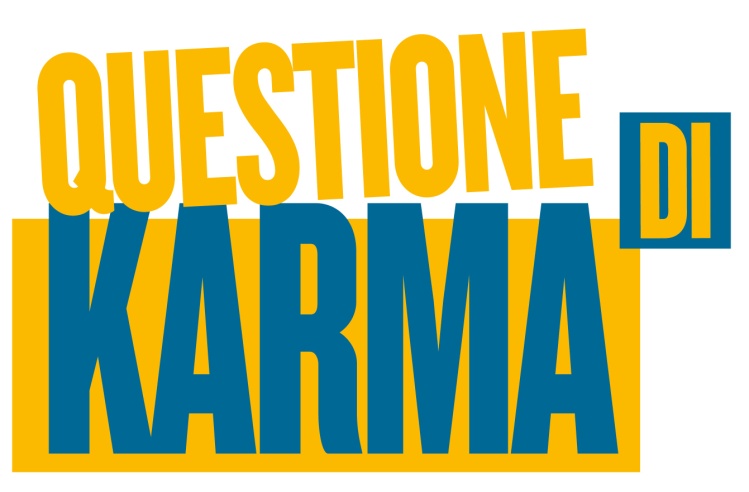 di Edoardo Falconecon Fabio De Luigi, Elio GermanoDaniela Virgilio, Valentina Cenni Massimo De Lorenzo, Corrado Solari Isabella Ragonese, Philippe Leroye conEros Pagnicon la partecipazione di Stefania SandrelliProdotto da Wildside con Rai CinemaIN VENDITA IN DVD E BLU-RAY DISC DAL 20 LUGLIO 2017 DISTRIBUITO DA 01 DISTRIBUTION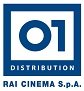 Materiali stampa disponibili su: www.01distribution.it
Media Partner Rai Cinema Channel www.raicinemachannel.itSINOSSIGiacomo (Fabio De Luigi) è lo stravagante erede di una dinastia di industriali: la sua è una vita segnata dalla scomparsa del padre quando era molto piccolo e, più che interessarsi all’azienda, preferisce occuparsi delle sue mille passioni. L’incontro con un eccentrico esoterista francese, però, cambia le sue prospettive: lo studioso infatti afferma di aver individuato l'uomo in cui si è reincarnato suo padre. Trattasi di tal Mario Pitagora (Elio Germano), un uomo tutt’altro che spirituale, interessato solo ai soldi e indebitato con mezza città. Questo incontro apparentemente assurdo cambierà la vita di entrambi.CAST ARTISTICOFABIO DE LUIGI							GiacomoELIO GERMANO							Mario	DANIELA VIRGILIO 							Serena		VALENTINA CENNI 							Alessandra		MASSIMO DE LORENZO 						Ernesto		CORRADO SOLARI 							Antiquario		ISABELLA RAGONESE 						Ginevra			PHILIPPE LEROY 							Ludovico Stern	EROS PAGNI 								Fabrizio		STEFANIA SANDRELLI 						Caterina					CAST TECNICORegia 									EDOARDO FALCONESoggetto e Sceneggiatura						EDOARDO FALCONE,MARCO MARTANIFotografia								MAURIZIO CALVESIMontaggio								LUCIANA PANDOLFELLIMusiche								MICHELE BRAGAScenografia								MASSIMILIANO STURIALECostumi								LUIGI BONANNOFonico									ADRIANO DI LORENZOCasting								DARIO CERUTIProduttore Esecutivo							OLIVIA SLEITEROrganizzatore generale						EMANUELE LOMIRYProdotto da								MARIO GIANANI e LORENZO MIELI per WildsideUna Produzione							WILDSIDE									con RAI CINEMAFilm ritenuto di interesse culturale dalMinistero dei Beni e delle Attività Culturali e del Turismo – Direzione CinemaDATI TECNICI BLU-RAY DISCTIPO BD25AUDIO DTS5.1  HD MA Italiano SOTTOTITOLI Italiano per non udenti, IngleseVIDEO 2.40:1, 1920x1080, h264, 24p, ColoreDURATA 90’CONTENUTI EXTRA Trailer, Backstage, PapereDATI TECNICI DVDTIPO DVD9AUDIO DOLBY DIGITAL 5.1 ItalianoSOTTOTITOLI Italiano per non udenti, IngleseVIDEO 2.40:1, 16/9 widescreen, Mpeg2, 576i, ColoreDURATA  86’CONTENUTI EXTRA Trailer, Backstage, Papere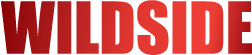 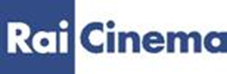 Ufficio stampa per 01 Distribution home-video: Lucrezia Viti Tel. 06 33179 447 – cell. 348 2565827 / l.viti@raicinema.it Per immagini e materiali vari consultare il sito www.01distribution.it – Area press home-video 